ESCUELA SUPERIOR POLITÉCNICA DEL LITORAL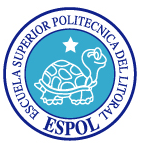 CENTRO DE EDUCACION CONTINUADIPLOMADO EN ADMINISTRACIÓN EMPRESARIAL VI PROMOCIÓNPLAN DE NEGOCIOSTEMA:“PLAN DE NEGOCIOS PARA LA CREACION DE UN CENTRO DE SERVICIOS AGROPECUARIOS DE LINEA AGROECOLOGICA EN LA ZONA SUR DE MANABI”AUTORA:LCDA. SANDRA MONSERRATE REYES ALAVAAÑO2006